"The European Commission support for the production of this publication does not constitute an endorsement of the contents which reflects the views only of the authors, and the Commission cannot be held responsible for any use which may be made of the information contained therein."UNESCO WORLD HERITAGE SITESWHICH SITE HAVE YOU CHOSEN?----------------------------------------------------------------------------WHAT ARE THE REASONS FOR CHOOSING THIS SITE?--------------------------------------------------------------------------------------------------------------------------------------------------------DESCRIBE YOUR CHOSEN SITEWHY DO YOU THINK VISITORS WOULD ENJOY SEEING THIS SITE?WHICH UNESCO CRITERION DOES IT MEET TO BE INCLUDED?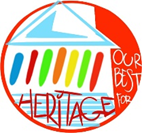 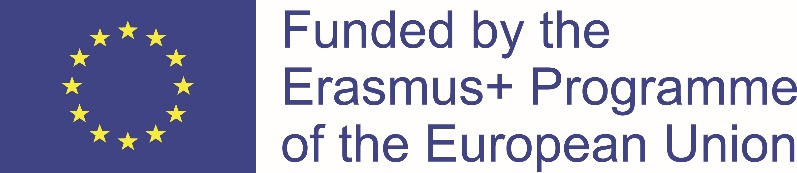 